ICC Initial application for funds To be considered for funding from the ICC the projects must: address a community need, with the aim of providing sustainable development.demonstrate a benefit to the community as a whole, and not an individual person.  The project must not directly benefit a Rotarian, spouse or descendent, a member of a Rotary Club, Rotary District or other Rotary entity.have significant Rotary involvement and visible Rotary identification. Where appropriate, from partner Clubs or Districts overseas must:be actively involved in each grant projecttake responsibility for the implementation of the project, andbe responsible for regular reporting on the status of the project and related  expenditureexclude any liability to the ICC except for the amount promised.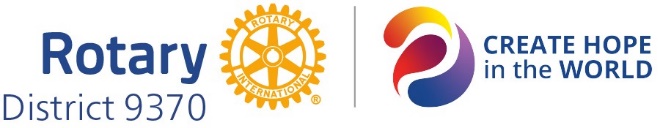 Club/District:Club/District Overseas (if applicable)Brief Description of project to include needs assessment, community facilities to be repaired/refurbished/rebuilt, sustainable development, Rotary’s involvement and how Rotary’s contribution will be recognized (see guidelines).  If working with a third party Charity please give details.Funds available: Donations in kind:Amount requested from the ICC: Total cost of the project(s): Who is to be responsible for the project and provide progress reports to ICC committee: Name:                                           telephone                                emailClub President (sign & print) Please forward completed form to Kevin Dersley(District 9370 International chair) kevin@handm.co.za